Tarih:  ..... / ..... / 2017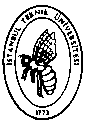        İTÜ KİMYA METALURJİ FAKÜLTESİ, KİMYA MÜHENDİSLİĞİ BÖLÜMÜ        BİTİRME ÖDEVİ FORMU        İTÜ KİMYA METALURJİ FAKÜLTESİ, KİMYA MÜHENDİSLİĞİ BÖLÜMÜ        BİTİRME ÖDEVİ FORMU        İTÜ KİMYA METALURJİ FAKÜLTESİ, KİMYA MÜHENDİSLİĞİ BÖLÜMÜ        BİTİRME ÖDEVİ FORMU        İTÜ KİMYA METALURJİ FAKÜLTESİ, KİMYA MÜHENDİSLİĞİ BÖLÜMÜ        BİTİRME ÖDEVİ FORMU Çizelge Kodu: BÖFYürürlük Tarihi: Ağustos 2016 Güncelleştirme Sayısı:1Sayfa: 1/1Öğrencinin Adı Soyadı	 Öğrencinin Numarası		 Öğrencinin İmzasıÖğrencinin Cep Telefonu NumarasıÖğrencinin Güncel E-posta AdresiBitirme Ödevi Konusu Bitirme Ödevi Konusu Türkçe  □                                    İngilizce  □Bitirme Ödevi Danışmanlığını Kabul Eden Öğretim Üyesinin Adı Soyadı  Bitirme Ödevi Danışmanlığını Kabul Eden Öğretim Üyesinin İmzası Bitirme Ödevinin Teslim Edileceği Yarıyıl     Güz   □      Bahar   □Bitirme Ödevi TürüDeneysel  □Literatür  □Modelleme, Simülasyon  veya Tasarım □